Fragebogen für die Eintragung in die Interessentenliste 
„Gruppenreisen aus China“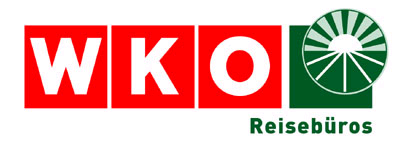 Füllen Sie nachstehende Fragen bitte aus und schicken Sie den Fragebogen per Fax oder auf dem Postweg an den Fachverband der Reisebüros.Ich erkläre mich einverstanden, dass die o. a. Unternehmensdaten dem Tourismusministerium in China (Ministry of Culture and Tourism of the People's Republic of China) zur Verfügung gestellt werden. Weiters erkläre ich mich einverstanden, dass meine Daten auf den Homepages des Fachverbandes der Reisebüros und des chinesischen Tourismusministeriums veröffentlicht werden.Firmenstempel:Datum: _____________			Unterschrift: ______________________Name des Unternehmens1.a)	bei Kettenbetrieben - Name des 	Stammsitzes angebenPostleitzahl, Ort, StraßeTelefon- und Faxnummer E-MailAnsprechpartnerArt der Reisebüroberechtigung
(Zutreffendes bitte ankreuzen; mehrere Nennungen möglich) Vollberechtigung Eingeschränkte BerechtigungEintragungsnummer im ReiseveranstalterregisterSeit wann wird das Reisebürogewerbe ausgeübt?vorhandene Sprachkenntnisse 
(Zutreffendes bitte ankreuzen; mehrere Nennungen möglich) Englisch Chinesisch